Муниципальное автономное дошкольное образовательное учреждение детский сад № 16 г.Туймазы муниципального района Туймазинский район Республики БашкортостанМобильная ширмадля сюжетно-ролевых игр по ознакомлению дошкольников с профессиями.Автор работы:воспитательСмакова Ф.А.Стаж работы: 15 лет2023г.	Направленность пособия: повысить речевой и познавательный уровни детей с помощью мобильной ширмы.Предпосылки: обогащение материально-технической базы и развивающей среды группы.Предназначение: для детей от 4 до 7 лет. Содержание игр и картинок зависит от возрастных особенностей и интересов детей. Мобильную ширму можно использовать при проведении организованной образовательной деятельности, совместной, самостоятельной деятельности с детьми по всем направлениям реализации основной образовательной программы дошкольного образования. Вид: учебно-методическое пособие.Описание мобильной ширмы:Ширма состоит из 4-х створок. Здесь использован фитинг-угольник. Этот фитинг соединяет рамы между собой. Каждая створка – это рама из пластиковой трубы с натянутыми полотнами голубого цвета.Они являются съемными, так как закрепляются на липучки, что позволяет быстро и легко снять и закрепить полотна.На полотне голубого цвета представлена сюжетно-ролевая «Поликлиника».На створках размещены прозрачные карманы, куда помещается лист формата А4. В них могут размещаться картинки, иллюстрации для игр.Для размещения на ширме атрибутов имеются резинки и липучки.Мобильная ширма для сюжетно-ролевых игр создает условия для свободного выбора детьми деятельности; принятия самостоятельных решений; выражения воспитанниками своих чувств и мыслей; поддерживать детскую инициативу и самостоятельность в различных видах деятельности.Актуальность:Мобильная напольная ширма, призвана, прежде всего, стимулировать детскую игровую деятельность. А задача педагога создать благоприятные условия не только для игровой деятельности ребёнка, но и для всестороннего развития игры, созданные своими руками, могут быть особенно интересными. Данная ширма способствует речевому развитию, формированию первичных представлений о труде взрослых, его роли в обществе и жизни каждого человека, знакомству с профессиями. Цель: формирование первичных представлений о труде взрослых, его роли в обществе и жизни каждого человека. Знакомство с профессиями.Задачи:Образовательные:- Развивать интерес детей к миру профессий, поощрять любознательность и инициативу.- Расширять и обогащать представления детей о трудовых действиях и результатах труда.- Продолжать работу с детьми по развитию и обогащению сюжетов игр, подводить детей к самостоятельному созданию игрового замысла.Развивающие:- Развивать и активизировать словарный запас.- Развивать пространственное мышление, умение ориентироваться в пространстве, творческие способности и умения.- Развивать умение детей планировать предстоящую работу, подбирать атрибуты и предметы для игры, сообща выполнять игровой замысел.- Развивать умение считаться с интересами сверстников в совместной игре.Воспитательные:- Воспитывать уважение к труду людей разных профессий.- Воспитывать доброжелательное отношение друг к другу, умение считаться с интересами и мнением товарищей по игре, справедливо решать споры.	Ожидаемый результат:- Совершенствовать социально-коммуникативные навыки.- Развивать психические процессы (мышление, память, внимание).- Положительная динамика речевого развития в соответствии с возрастными и индивидуальными возможностями.- Развивать в игре самостоятельность, инициативу, творчество, организаторские способности.Формы работы:- подгрупповые- групповыеМетоды и приемы:- беседы- игры- заданияОсновные достоинства пособия:Мобильная напольная ширма, несмотря на свое довольно прозаичное название, является очень интересным предметом интерьера детского сада, а главное, многофункциональная ширма соответствует всем требованиям ФГОС ДО предъявляемым к развивающей предметно-пространственной среды группы.Насыщенность среды – обеспечивает игровую, познавательную, исследовательскую, творческую, двигательную активность, эмоциональное благополучие и возможность самовыражения детей.Трансформируемость- возможность изменений предметно-пространственной среды в зависимости от образовательной ситуации, в том числе от меняющихся интересов и возможностей детей.Полифункциональность - возможность разнообразного использования, не обладает жестко закрепленным способом употребления.Доступность – свободный доступ детей к игрушкам, материалам, пособиям, которые хранятся в карманах ширм.Вариативность - наличие различных пространств для деятельности детей и уединения, свобода выбора разнообразных материалов, игр и игрушек; периодическая сменяемость материалов, стимулирующих разнообразную детскую активность.Безопасность – соответствует всем элементам и требованиям пообеспечению надёжности и безопасности их использования.Варианты игр при использовании мобильной ширмы для сюжетно- ролевой игры «Поликлиника»В данной игре педагог является вдохновителем, организатором и координатором игры на основе заранее подготовленного сюжета и атрибутов. В дальнейшем инициаторами игры выступают дети.Цель: расширение у детей представлений о труде работников поликлиники (врач, медсестра);формирование умения применять в игре полученные ранее знания об окружающей жизни.Средства реализации: белые халаты и шапочки; талончики к врачу; рецепты на лекарства; "медицинские карточки" пациентов; карандаши; набор медицинских инструментов: градусник, шприц без иголки, фонендоскоп; бинты, вата, марлевые салфетки, пустые баночки из-под лекарств, пустые коробочки из-под лекарств; рентгеновские снимки; куклы; таблица для проверки зрения, игрушечные очки.В игровом пространстве имеются:Регистратура (Медицинский костюм, телефон, ноутбук, ручка, бумага для записей).Кабинет Педиатра (Медицинский костюм, фонендоскоп, медицинские карты на каждого «больного», бланки рецептов, бланки справок, термометр, вата, бинт, весы, таблетки…)Кабинет окулиста (Медицинский костюм, зеркало, медицинские карты на каждого «больного», бланки рецептов, бланки справокКабинет Стоматолога (Медицинский костюм, инструменты врача из детского набора)Все варианты игр представлены в картотеке игр.Заключение.        Целенаправленная, систематическая и планомерная работа с данным пособием позволила добиться положительных результатов. Благодаря «Мобильной ширме» дети научились выражать свои мысли, стали озвучивать выполняемые действия, у них расширился активный словарь.Анализируя проделанную практическую работу с использованием данного пособия, я пришла к выводу, что у детей отмечалась положительная реакция и эмоциональный отклик. Дети проявляли желание и интерес к играм с ширмой, у них возросла речевая активность, внимание стало более сосредоточенным, улучшилась память, сформировались представления о труде взрослых, его роли в обществе и жизни каждого человека.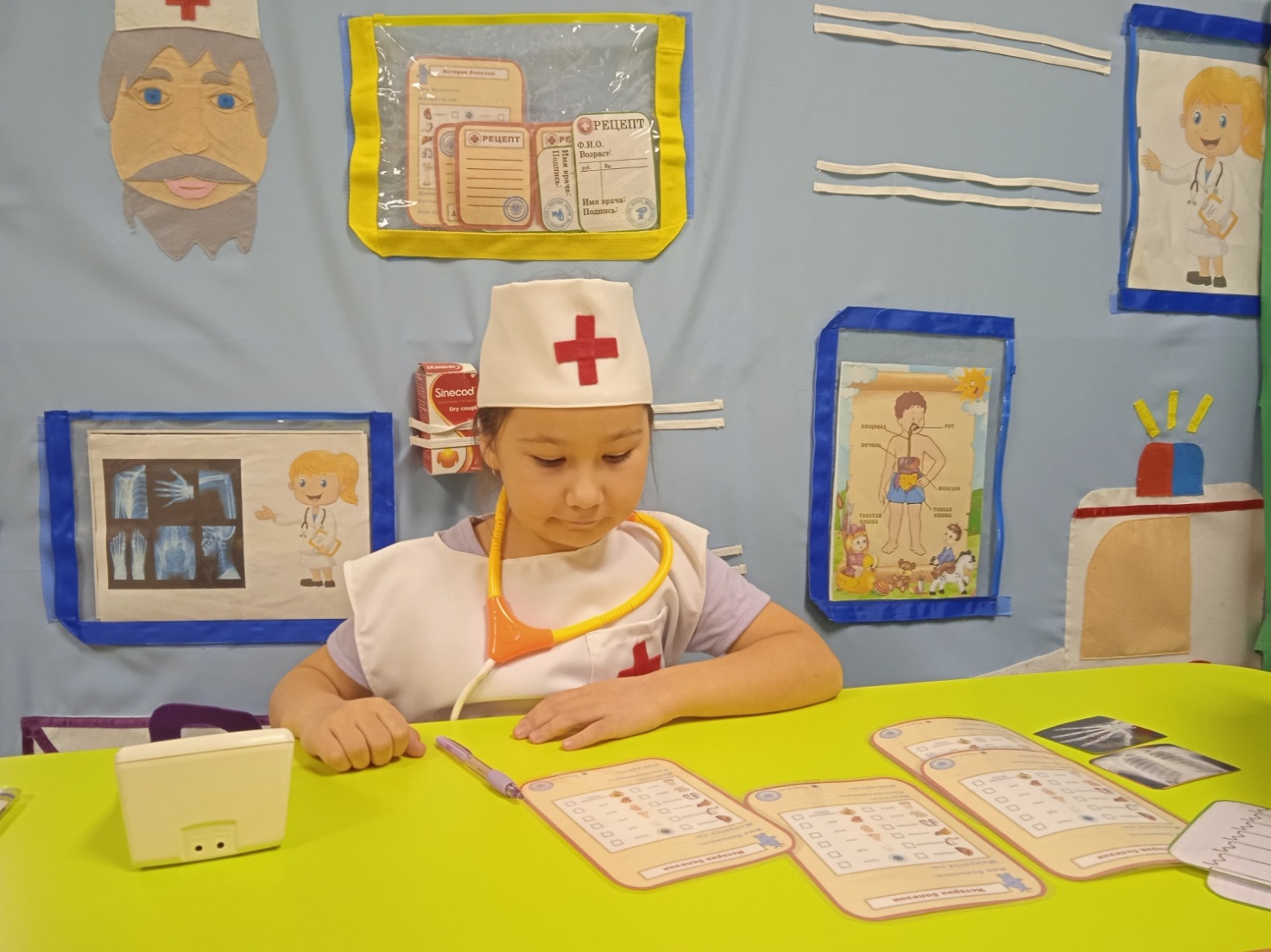 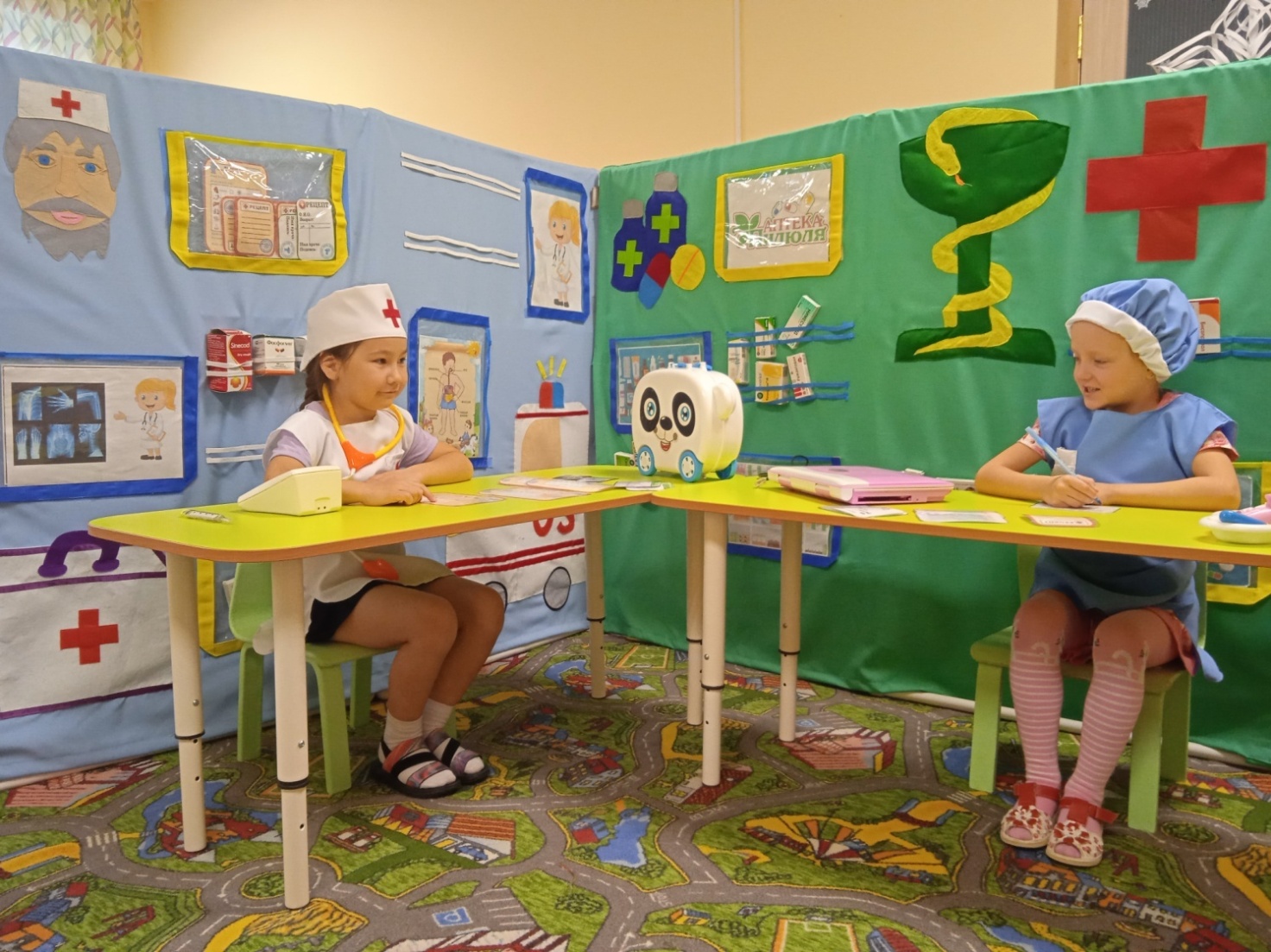 